附3：住宿酒店推荐浙大紫金港校区附近酒店推荐如下。
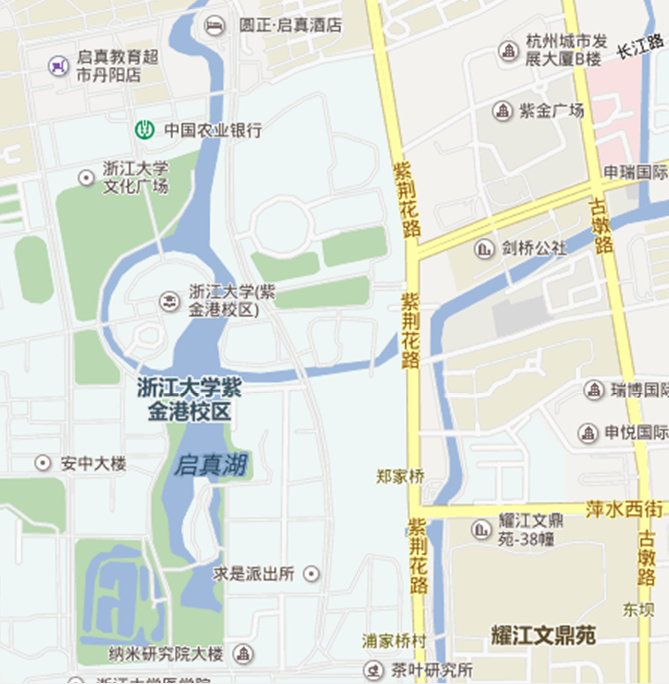                        威斯希顿酒店                                                      紫金港大酒店  紫金港国际饭店                                   申花路            大门校友楼推荐酒店分布图酒店具体信息标间大床圆正启真酒店地址：杭州市余杭塘路866号（浙大紫金港校区内）
电话：0571-88982888388元 / 晚418元 / 晚紫金港大酒店地址：杭州市申花路798号（距离学校500m）
电话：0571-88969999388元 / 晚388元 / 晚紫金港国际饭店地址：西湖区申花路796号（距离学校550m）
电话：0571-89710000458元 / 晚458元 / 晚威斯希顿酒店地址：杭州市西湖区古墩路707号（距离学校600m）
电话：0571-28291111288元 / 晚258元 / 晚